企业年度环境信息依法披露报告承  诺 书我单位已了解《企业环境信息依法披露管理办法》及其他相关文件规定，知晓 本单位的责任、权利和义务。依法披露环境信息所使用的相关数据及表述符合环境 监测、环境统计等方面的标准和技术规范要求，年度报告内容真实、准确、完整， 不存在虚假记载、误导性陈述或重大遗漏，对所披露的完整性、真实性和合法性承 担法律责任。当要求披露的企业环境信息发生变化时，我单位将积极组织信息数据收集、核 实及报告编制，及时完成临时环境信息依法披露。如发现我单位依法披露的环境信 息不符合准则要求，我单位承诺责成企业内部环境管理部门专业技术人员予以及时 解答说明并客观核实回复。我单位将自觉接受生态环境主管部门监管和社会公众监督，如有违法违规行 为，将积极配合调查，并依法接受处罚。特此承诺。单位名称：黄山强英鸭业有限公司                                                                                   2022  年  1  月  10 日黄山强英鸭业有限公司	一、企业基本信息二、企业环境管理信息（摘要）1）生态环境行政许可建设项目环境影响评价及其他环境保护行政许可情况三、污染物产生、治理与排放信息1）污染防治设施 a. 废气处理设施注：（1）指主要生产设施。（2）指生产设施对应的主要产污环节名称。（3）以相应排放标准中确定的污染因子为准。（4）指有组织排放或无组织排放。（5）污染治理设施名称，对于有组织废气，以火电行业为例，污染治理设施名称包括三电场静电除尘器、四电场静电除尘器、普通袋式除尘器、覆膜滤料袋式除尘器等。（6）排放口编号可按照地方生态环境主管部门现有编号进行填写或者由排污单位自行编制。（7）指排放口设置是否符合排污口规范化整治技术要求等相关文件的规定。b. 废水处理设施c 固废处理设施2）污染物排放 a. a.废水排放b. 无组织废气排放注：（1）主要可以分为设备与管线组件泄漏、储罐泄漏、装卸泄漏、废水集输储存处理、原辅材料堆存及转运、循环水系统泄漏等环节。4）自行监测四、碳排放信息无五、生态环境应急信息六、生态环境违法信息七、本年度临时环境信息依法披露情况八、其他应当公开的环境信息无企业名称黄山强英鸭业有限公司（海宁厂区）统一社会信用代码913410227790874363报告年度2021 年度编制日期2022/01/10单位名称黄山强英鸭业有限公司黄山强英鸭业有限公司黄山强英鸭业有限公司地址安徽省黄山市休宁县万安镇海宁安徽省黄山市休宁县万安镇海宁安徽省黄山市休宁县万安镇海宁统一社会信用代码913410227790874363913410227790874363913410227790874363经营范围鸭苗销售，鸭肉生产、加工销售、饲料加工、销售；普通货运鸭苗销售，鸭肉生产、加工销售、饲料加工、销售；普通货运鸭苗销售，鸭肉生产、加工销售、饲料加工、销售；普通货运法人代表凌志强凌志强凌志强行业类别鸭的饲养企业性质私营企业主要产品鸭鸭鸭产业政策鼓励类鼓励类鼓励类企业环保联系人罗庆峰联系电话13855915457重点排污单位是强制清洁生产审核否排 污 许 可 证证书编号913410227790874363002V排 污 许 可 证许可信息公开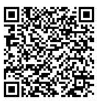 排 污 许 可 证公开网址http://permit.mee.gov.cn/perxxgkinfo/xkgkAction!xkgk.action?xkgk=getxxgkContent&dataid=cede4a9537e242ea825a40cfee32dc26排 污 许 可 证主要污染类别废水、废气排 污 许 可 证废水主要污染物化学需氧量,氨氮（NH3-N）,总磷（以P计）,五日生化需氧量,蛔虫卵,悬浮物,粪大肠菌群数/（MPN/L）排 污 许 可 证大气主要污染物臭气浓度排 污 许 可 证总量控制指标化学需氧量,氨氮（NH3-N）,总磷（以P计）项目名称环境影响评价环境影响评价竣工环境保护验收竣工环境保护验收项目名称审批单位批准文号审批单位批准文号黄山强英鸭业有限公司樱桃谷鸭良种繁育基地项目休宁县环保局休环字[2008]224号休宁县环保局休环字[2012]67号序号产污设施编号产污设施名称（1）对应产污环节名称（2）污染物种类（3）排放形式（4）污染防治设施污染防治设施污染防治设施污染防治设施污染防治设施有组织排放口编号（6）有组织排放口名称排放口设置是否符合要求（7）排放口类型其他信息序号产污设施编号产污设施名称（1）对应产污环节名称（2）污染物种类（3）排放形式（4）污染防治设施编号污染防治设施名称（5）污染防治设施工艺是否为可行技术污染防治设施其他信息有组织排放口编号（6）有组织排放口名称排放口设置是否符合要求（7）排放口类型其他信息序号废水类别（1）污染物种类（2）污染治理设施污染治理设施污染治理设施污染治理设施污染治理设施排放去向排放方式排放规律（4）排放口设置是否符合要求（7）排放口编号排放口名称排放口类型其他信息序号废水类别（1）污染物种类（2）污染防治设施编号污染防治设施名称（5）是否固液分离污染治理工艺是否为可行技术排放去向排放方式排放规律（4）排放口设置是否符合要求（7）排放口编号排放口名称排放口类型其他信息序号固体粪污处理工程编号固体粪污类别固体粪污处理工程名称固体粪污利用方式固体粪污处理工程信息固体粪污处理工程信息其他信息序号固体粪污处理工程编号固体粪污类别固体粪污处理工程名称固体粪污利用方式参数名称设计值/计量单位其他信息序号排放口编号排放口名称排放口地理坐标（1）排放口地理坐标（1）排放去向排放规律间歇排放时段受纳污水处理厂信息受纳污水处理厂信息受纳污水处理厂信息受纳污水处理厂信息序号排放口编号排放口名称经度纬度排放去向排放规律间歇排放时段名称（2）污染物种类排水协议规定的浓度限值国家或地方污染物排放标准浓度限值序号生产设施编号/无组织排放编号产污环节（1）污染物种类主要污染防治措施国家或地方污染物排放标准国家或地方污染物排放标准其他信息年许可排放量限值（t/a）年许可排放量限值（t/a）年许可排放量限值（t/a）年许可排放量限值（t/a）年许可排放量限值（t/a）申请特殊时段许可排放量限值序号生产设施编号/无组织排放编号产污环节（1）污染物种类主要污染防治措施名称浓度限值（mg/Nm3）其他信息第一年第二年第三年第四年第五年申请特殊时段许可排放量限值全厂无组织排放总计全厂无组织排放总计全厂无组织排放总计全厂无组织排放总计全厂无组织排放总计全厂无组织排放总计全厂无组织排放总计全厂无组织排放总计全厂无组织排放总计全厂无组织排放总计全厂无组织排放总计全厂无组织排放总计全厂无组织排放总计全厂无组织排放总计全厂无组织排放总计全厂无组织排放总计全厂无组织排放总计主要内容环境自行监测方案详见《黄山强英鸭业有限公司自行监测方案》 信息发布位置：安徽省排污单位自行监测信息发布平台 网址：http://39.145.0.253:8081/management备注：列入国家和省重点监控企业名单的重点排污单位应公开其环境自行监测方案，企业环境自行监测方案应包括企业基本信息、监测点位、监测指标、 监测频次、执行排放标准及其限值、监测方法和仪器、监测质量控制、监测点位示意图、监测结果公开时限。备注：列入国家和省重点监控企业名单的重点排污单位应公开其环境自行监测方案，企业环境自行监测方案应包括企业基本信息、监测点位、监测指标、 监测频次、执行排放标准及其限值、监测方法和仪器、监测质量控制、监测点位示意图、监测结果公开时限。突发环境事件应急预案备案部门突发环境事件应急预案备案部门黄山市生态环境分局黄山市生态环境分局备案编号341022-2020-010-l备案时间2020/12/30风险级别一般[一般-大气（Q1）+一般-水（Q0）]一般[一般-大气（Q1）+一般-水（Q0）]一般[一般-大气（Q1）+一般-水（Q0）]重污染天气应急响应暂不涉及暂不涉及暂不涉及违法信息无临时环境信息无